ЁжикЖеня и Зоя нашли в лесу ёжика.  Он лежал тихо.  Ребята решили, что ёжик заболел.  Зоя положила его в корзину.  Дети побежали домой.  Они кормили ёжика молоком. Затем отнесли его в живой уголок.  Там живёт много животных.  Дети ухаживают за ними под руководством учителя Зинаиды Захаровны. Она поможет ёжику выздороветь.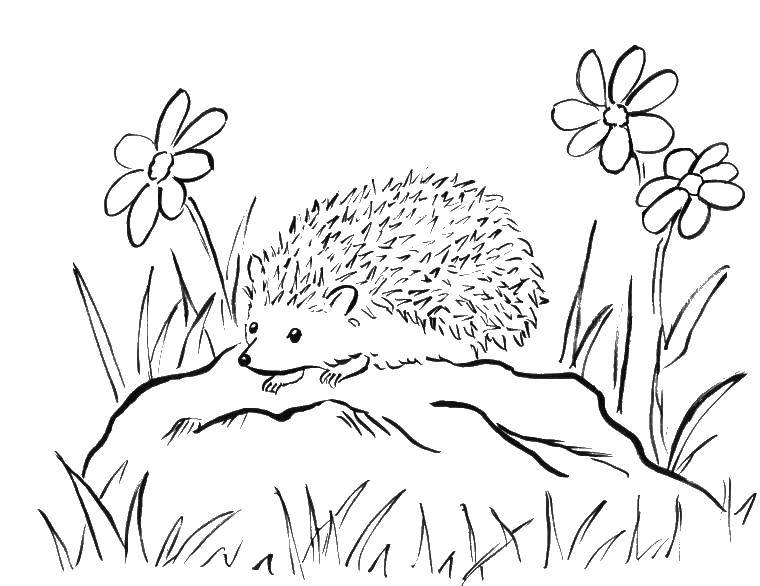 